Ubezpieczenie NNW dzieci rolników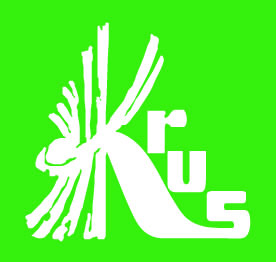 Kasa informuje, że Zarząd Funduszu Składkowego Ubezpieczenia Społecznego Rolników zawarł z Pocztowym Towarzystwem Ubezpieczeń Wzajemnych umowę grupowego ubezpieczenia od następstw nieszczęśliwych wypadków i chorób dzieci osób objętych społecznym ubezpieczeniem rolników w pełnym zakresie.Umowa obowiązuje od 01 stycznia 2022 r. do 31 grudnia 2022 r. i jest finansowana przez Fundusz Składkowy Ubezpieczenia Społecznego Rolników.Grupowe ubezpieczenie NNW obejmuje dzieci rolników do ukończenia 16. roku życia pozostające we wspólnym gospodarstwie domowym z rodzicami lub opiekunami prawnymi, 
z których przynajmniej jedno podlega ubezpieczeniu społecznemu rolników w pełnym zakresie.Potwierdzeniem ubezpieczenia jest zaświadczenie wystawione przez KRUS, informujące, że rodzic lub opiekun prawny dziecka jest objęty ubezpieczeniem społecznym rolników w pełnym zakresie (ubezpieczeniem emerytalno-rentowym oraz ubezpieczeniem wypadkowym, chorobowym i macierzyńskim) w Kasie Rolniczego Ubezpieczenia Społecznego lub był objęty tym ubezpieczeniem w okresie polisowym.Zgłaszania szkód do Ubezpieczyciela można dokonywać:drogą elektroniczną pod adresem e-mail: zgloszenia.krus@ubezpieczeniapocztowe.pl lublistem poleconym na adres: Pocztowe Towarzystwo Ubezpieczeń Wzajemnych, ul. Graniczna 17, 26-604 Radom, przesyłając do Ubezpieczyciela wypełniony Formularz Zgłoszenia wraz z kompletną dokumentacją, zgodnie z wykazem dokumentów, wskazanym w formularzu w części „Informacje dla zgłaszającego roszczenie”.Pomoc w wypełnieniu Formularza można uzyskać kontaktując się z Infolinią Pocztowego Towarzystwa Ubezpieczeń Wzajemnych pod numerem telefonu: 48 370 43 21 (pon.- pt. od 8.00 do 18.00).Źródło: https://www.fsusr.gov.pl/aktualnosci/artykul/nazwa/ubezpieczenie-nnw-dzieci-rolnikow-3.html  Informacja przekazana za pośrednictwem OR KRUS w Bydgoszczy